План - конспект урока по теме «Шар и сфера»Класс: 11Цель:ввести понятие шара и сферы и их элементов; познакомить учащихся с формулами площади сферы и объема шара и формировать умение использования формул при решении задач.Задачи:научить в процессе реальной ситуации использовать определения следующих понятий: «шар», «сфера»;организовать деятельность учащихся, направленную на формирование навыков решения задач;создать условия для развития умения обрабатывать информацию и ранжировать ее по указанным основаниям, формировать коммуникативную компетенцию учащихся; выбирать способы решения задач в зависимости от конкретных условий; содействовать воспитанию познавательного интереса к математике, чувства ответственности и аккуратности, умения работать в группе, уважения друг к другу.Тип урока: урок изучения нового материала.Оборудование: учебное пособие «Геометрия 11» В.В. Шлыков, рабочая тетрадь, линейка, карандаш, циркуль, сигнальные карточки зелёного и жёлтого цвета, демонстрационные материалы, материалы для работы в группе («Домино», набор полосок разного цвета для изготовления сферы, инструкция по ее изготовлению), раздаточный материал.Ход урокаОрганизационный моментУчитель приветствует учащихся, проверяет их готовность к уроку.Вводная беседа. Актуализация знанийУчитель: Сегодня на урок я принесла различные предметы круглой формы. А как вы думаете, а почему я принесла эти предметы на урок математики? (похожи формой на шар) Правильно, они имеют форму шара. Тема нашего урока «Шар и сфера».Давайте определим цель урока.Главная цель урока: ввести понятие шара и сферы и их элементов, познакомиться с формулами объема шара и площади сферы, научиться находить объем шара и площадь сферы при решении задач.Повторение теоретического материала с помощью сигнальных карточек.Учитель: Прежде чем нам познакомиться с новым материалом, вначале мы должны повторить уже известные теоретические сведения. А сделаем мы это таким способом: возьмите каждый сигнальные карточки, поднимая зеленую карточку, вы согласны с написанным утверждением, а желтая – нет.На слайде или доске изображена окружность и круг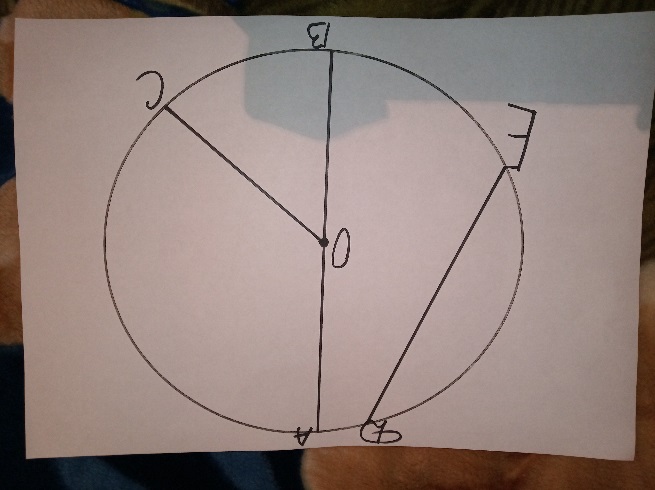 Отрезок ЕD – радиус окружности (-)Отрезок AB – радиус окружности (-)Отрезок ОВ – радиус окружности (+)А как называются отрезки ED и AB?2. Площадь круга: S= πr    ( - )3. Площадь круга: S = πr2   (+)4. Длина окружности: С=2π (-)5. Длина окружности: С=2πr   (+)6. Куб числа: (+)7.42=8 (-)8. Число  равно 9,8 (-)9. Число  равно 3,14 (+)Изучение нового материалаУчитель: Мы перешли с вами к изучению нового и последнего раздела геометрии «Тела вращения». Сегодня на уроке мы познакомимся с первыми телами вращения, а именно, с понятиями сфера и шар. Рассмотрим, в чем их разница и сходство.Работа с учебным пособием с составлением опорного конспекта в рабочих тетрадях.Сферой называется геометрическая фигура, состоящая из всех точек пространства, находящихся на заданном расстоянии от данной точки пространства.Данная точка называется центром сферы.Радиусом сферы называется отрезок, соединяющий центр сферы с какой-либо точкой сферы.Из определения следует, что все радиусы сферы равны.Сфера с центром в точке О и радиусом R обозначается S(O,R).Хордой сферы называется отрезок, соединяющий две точки сферы.Диаметром сферы называется хорда, проходящая через ее центр.Сферу радиусом R можно представить как поверхность, которую опишет полуокружность радиусом R при ее повороте на 3600 около прямой, содержащей диаметр АВ этой полуокружности. (демонстрация).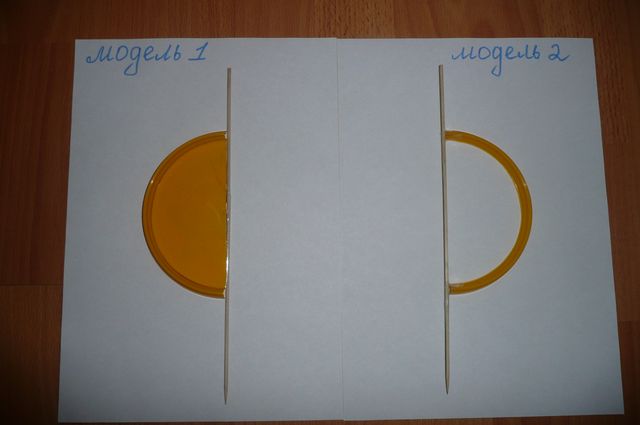 Шаром называется геометрическое тело, состоящее из сферы и части пространства, ограниченного этой сферой.Другими словами, шар с центром в точке О и радиусом R представляет собой геометрическое тело, границей которого является сфера S(O,R).Радиусом, хордой, диаметром шара называется радиус, хорда, диаметр сферы, которая является границей шара.Заметим, что шар радиусом R можно представить как тело, которое опишет полукруг радиусом R при повороте этого полукруга на 3600 около прямой, содержащей диаметр полукруга. (демонстрация)Рассмотрим, какой фигурой является сечение сферы плоскостью и сечение шара плоскостью.Теорема. Сечение сферы плоскостью есть окружность.Сечение шара плоскостью есть круг.Плоскость, проходящая через центр сферы (шара), называется диаметральной плоскостью.Сечение сферы (шара) диаметральной плоскостью называется большой окружностью (большим кругом).А теперь познакомимся с формулами для нахождения площади сферы и объема шара.Sсферы = Vшара= Первичное осмысление и закрепление материалаРешение задачи (устно)Найти объем апельсина, если радиус его равен 4 см. (π=3)РешениеVшара=.Ответ:  .Решение задач из учебного пособия «Геометрия 11» В.В. Шлыков - №315, 316ФизкультминуткаУчитель: Нарисуй глазами треугольник.Теперь его переверни вершиной вниз.И вновь глазами ты по периметру веди.Рисуй восьмерку вертикально.Ты головою не крути,А лишь глазами осторожноТы вдоль по линиям водиИ на бочок ее клади.Теперь следи горизонтально,И в центре ты остановись.Зажмурься крепко, не ленись.Глаза открываем мы, наконец.Зарядка окончилась. Ты – молодец!Закрепление изученного материалаПрактическое применение понятий «Шар и сфера»Работа в группах1 группа ДоминоИнструкция:Учащиеся получают карточки, которые разделены на две части. На одной части написано математическое понятие, связанное с темой урока, а на другой – изображение данного понятия на рисунке либо формула. Учащимся необходимо правильно соотнести понятие с рисунком или формулой. В итоге должно получиться следующее: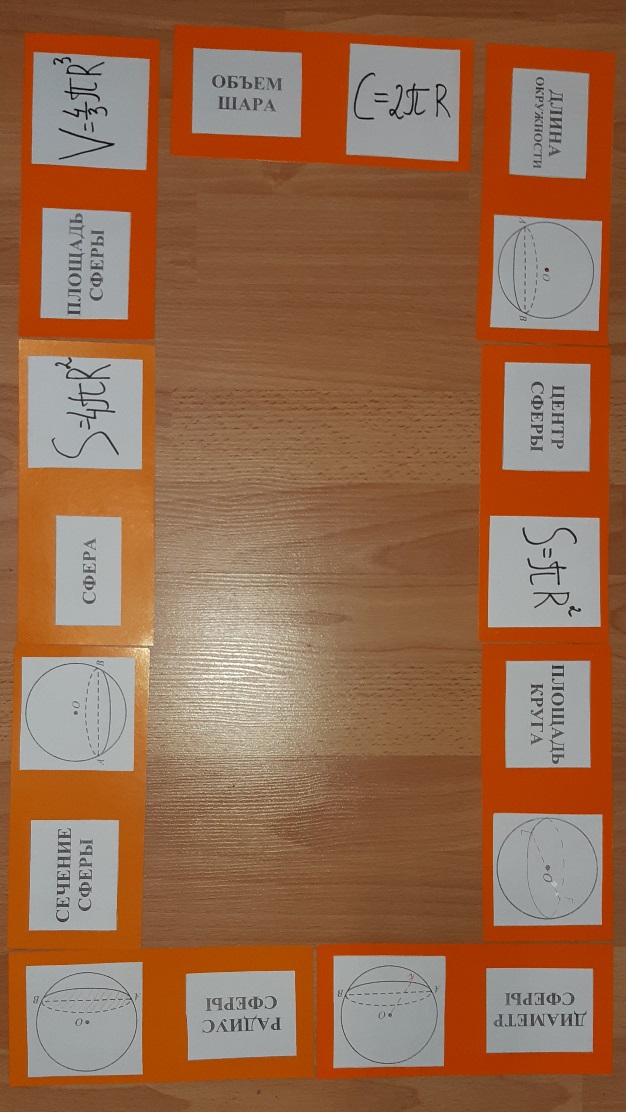 2 группаПо инструкции изготовить сферуИнструкция:Расчертите и нарежьте бумагу на одинаковые полоски. Помните о том, что ширина полосок определяет плотность фигуры, а длина – ее диаметр.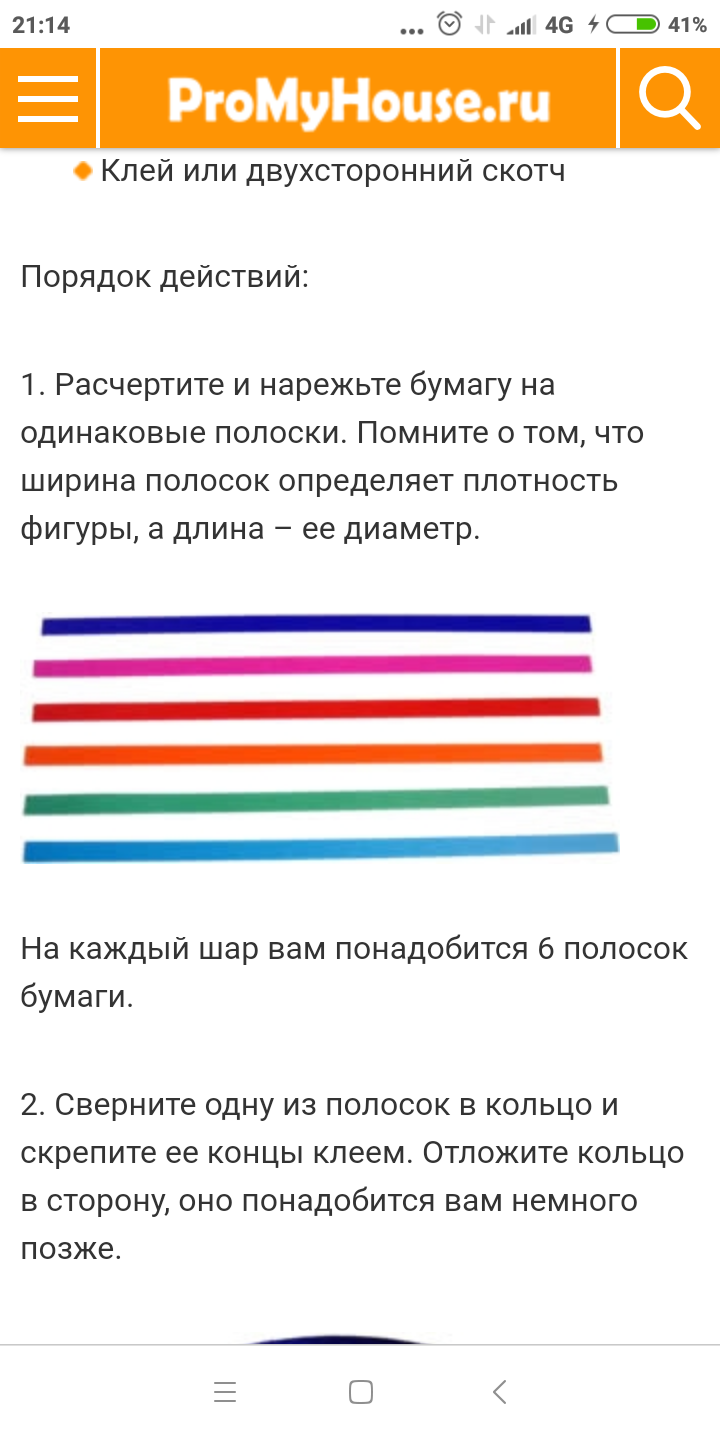 Сверните одну из полосок в кольцо и скрепите ее концы клеем. Отложите кольцо в сторону, оно понадобится вам немного позже.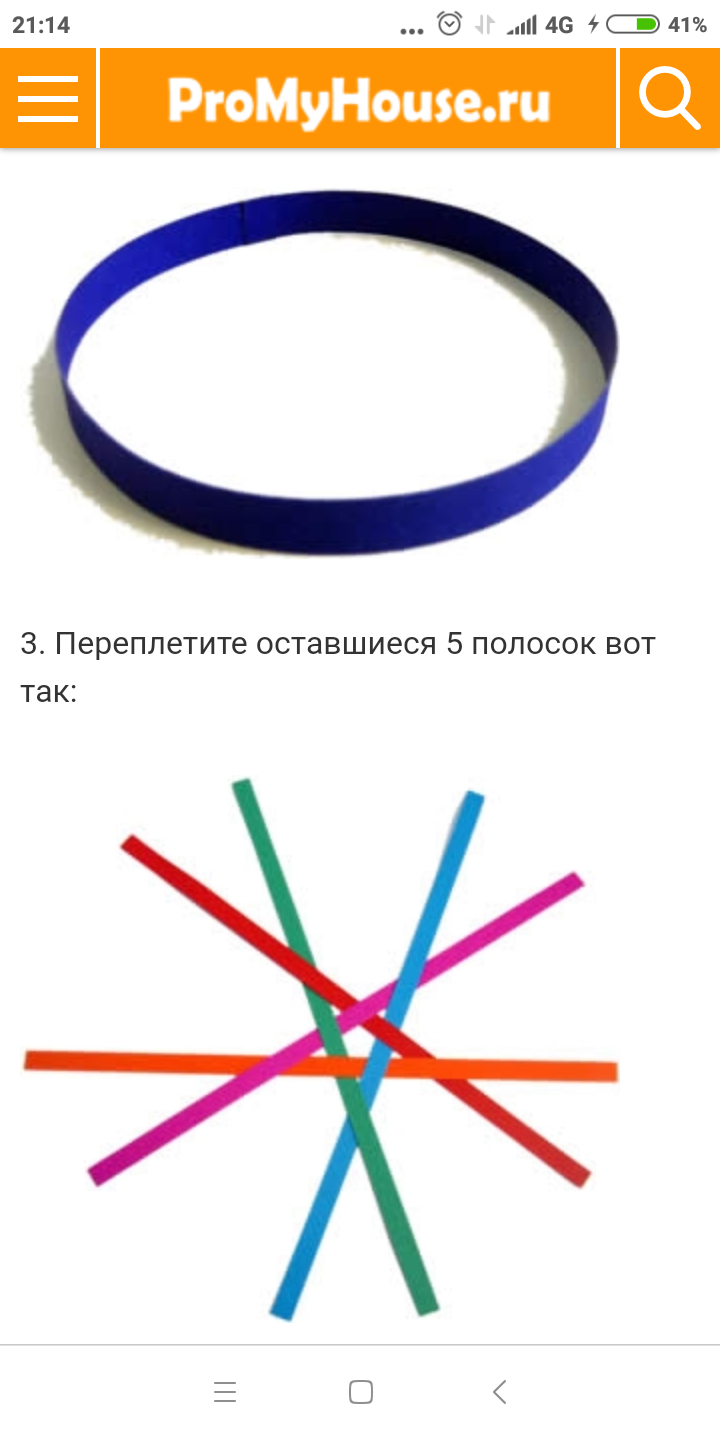 Переплетите оставшиеся 5 полосок вот так:Далее положите кольцо в центр переплетения и заправьте внутрь него каждую вторую полоску, начиная с любой из тех, которые в развернутом состоянии находились под соседней. Придерживайте кольцо на середине, чтобы шар получился ровным.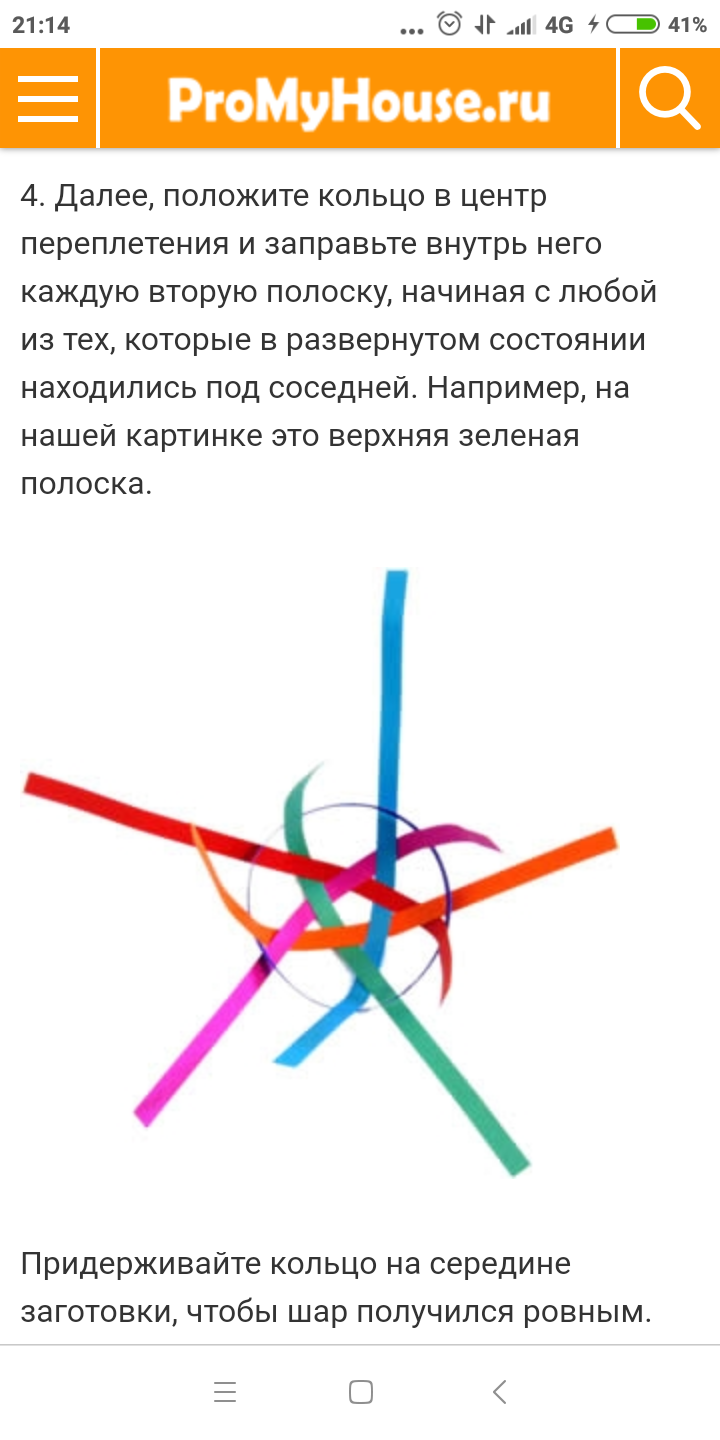 Затем крестообразно, чередуя верхние и нижние полоски, переплетите их над кольцом и склейте концы одинакового цвета. Если вы все сделаете правильно, то сфера будет состоять из колец, переплетенных в виде перетекающих друг в друга треугольников и пятиугольников.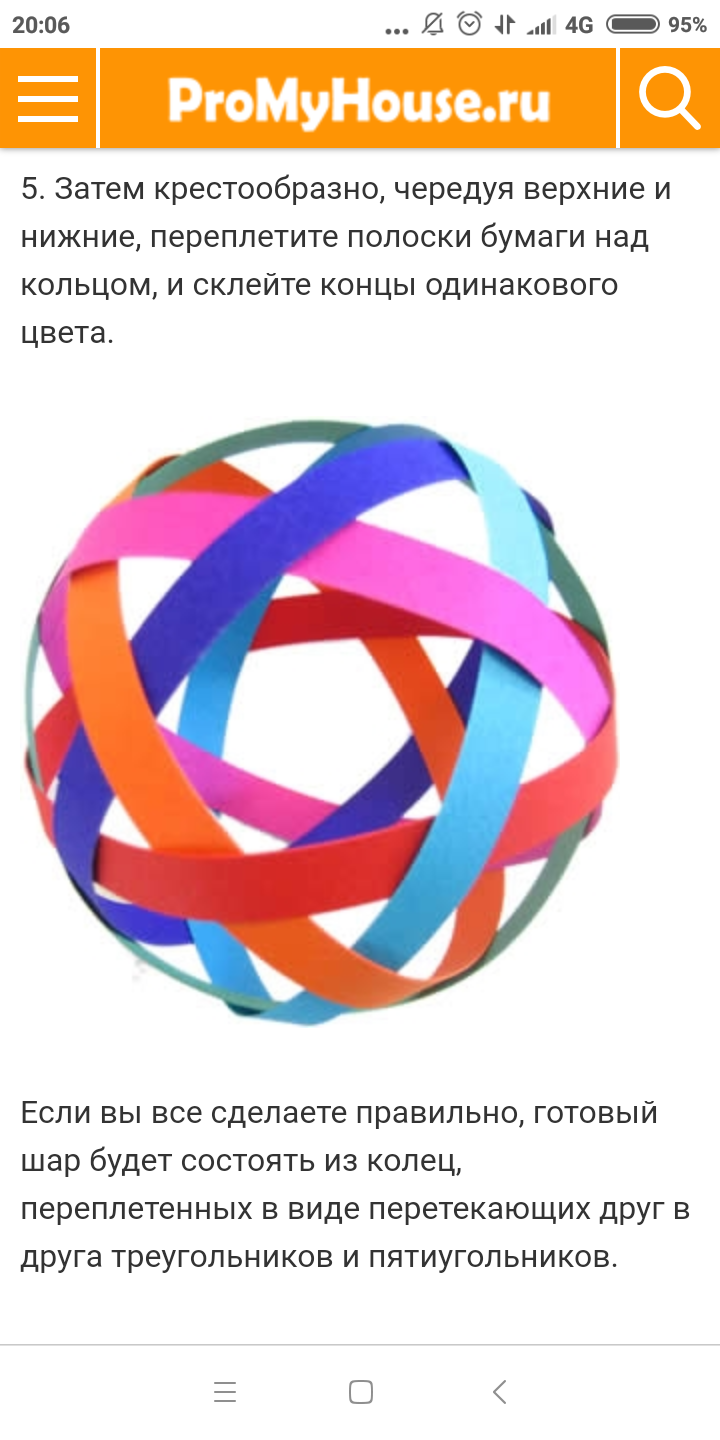 Установление качества усвоенности учебного материалаПроверочный тестОтрезок, соединяющий любые две точки сферы?К- диаметр                               М- хордаЛ- радиус                                   Н- основаниеПоловина диаметра?О- радиус                                  Р- хордаП- сфера                                    С- полудиаметрХорда, проходящая через центр сферы?К-радиус                                    М- шарЛ- диаметр                                 Н- сфераСфера - это? (Укажите неправильный ответ.)Н-множество точек                 П-поверхностьО-шар                                          Р- геометрическое телоПри вращении чего можно получить шар?Д-полукруга                                          Ж- сфераЕ-овал                                          Множество всех точек пространства, расстояние от каждых из которых до данной точки О равно положительному числу радиуса?У- хорда                                        Х- шарФ- круг                                            Ц- сфераЕсть ли у шара центр, радиус, хорда, диаметр, как и у сферы?Ы- да                                               Ю-нетЭ- есть всё, кроме хорды         Я- есть всё, кроме центра Найти площадь поверхности сферы радиуса 5 см.!-100 см2                                       ?-25  см2Ответы заносятся в таблицу:Ключ к тесту:Итог урока. РефлексияУчитель: Итак, ребята, наш урок подошел к концу. Давайте подведем итоги.	Благодаря каким знаниям мы смогли провести исследование?	Дайте определение шара, сферы. Рефлексия. 	Учитель: Возьмите еще раз в руки сигнальные карточки. Кто знает, что такое шар и сфера, то покажите зелёную карточку, если нет, то желтую.  Если вы научились находить объём шара, то покажите зеленую карточку, если нет, то желтую.  Кто помнит, какую цель ставили в начале урока? Достигли мы её?IX.Домашнее задание: глава 3, §4, номер 317,318; дополнительно №326 (для тех, кто усвоил материал полностью)Учитель дает комментарии по домашнему заданию, отвечает на вопросы учащихся.1234567812345678МОЛОДЦЫ!